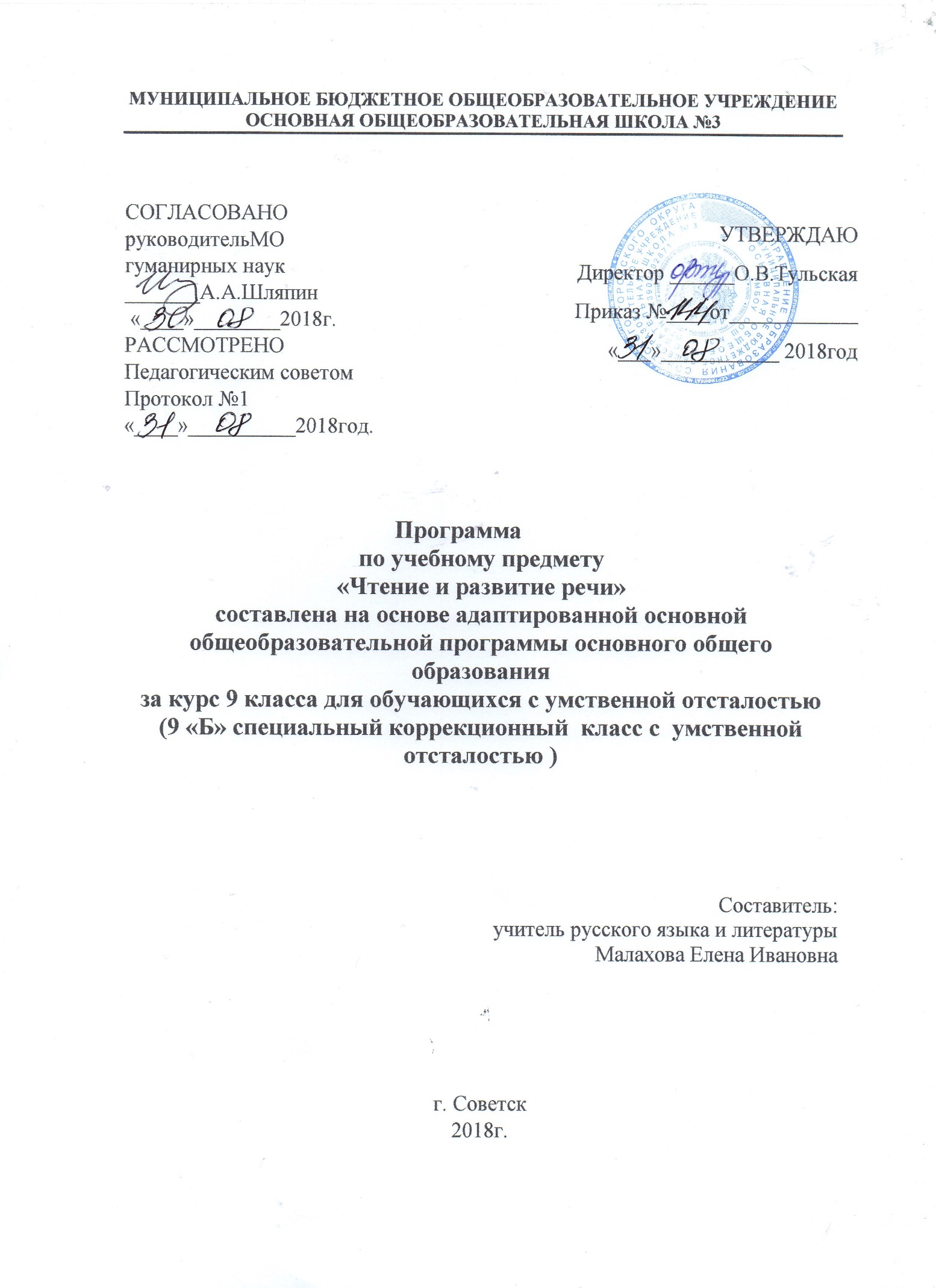 Содержание программыПояснительная записка _________________________________________________3      Возможные результаты _________________________________________________7Критерии оценки  ______________________________________________________8Учебный план по  предмету______________________________________________15Календарно-тематический план____________________________________________16Образовательные ресурсы_________________________________________________221 Пояснительная запискаРабочая программа по чтению  предназначена для   развития речи учащихся и их мышления через совершенствование техники чтения и понимание содержания художественных произведений.ЦЕЛЬ: развитие речи учащихся через совершенствование техники чтения  и понимание, осмысление  и пересказ содержания художественных произведений.ЗАДАЧИ:формирование у учащихся чтения про себя, последовательно увеличивая объем читаемого текста и самостоятельность чтения.развитие полноценного восприятия доступных по содержанию художественных произведений;развитие умения не только отвечать на вопросы, но и ставить вопросы к тексту, участвовать в чтении по ролям и драматизации, добиваясь естественного общения, а также пересказывать текст полно, кратко, выборочно, от лица различных героев произведениянравственно-эстетическое и гражданское воспитание школьников на основе произведений художественной литературы (их содержание позволяет учащимся осваивать навыки нравственного поведения человека в обществе)Поставленные задачи определяются особенностями психической деятельности воспитанников с ограниченными возможностями здоровья, существенно отличающихся от нормально развивающихся сверстников. Программа по чтению построена на коммуникативно-речевом подходе к обучению. По мнению многих психологов и методистов, чтение как вид речевой деятельности является одним из значимых способов коммуникации. В связи с этим придается большое значение работе с авторским словом (воображаемый диалог с автором), развитию умения не только отвечать на вопросы, но и ставить вопросы к тексту, участвовать в чтении по ролям и драматизации, добиваясь естественного общения, а также пересказывать текст полно, кратко, выборочно, от лица различных героев произведения.      С учетом того, что подростковый период характеризуется более осознанным восприятием социальных связей и отношений, программа по чтению предусматривает комплексное решение задач нравственно-эстетического и гражданского воспитания школьников на основе произведений художественной литературы. Их содержание позволяет учащимся осваивать эталоны нравственного поведения человека в обществе.      Начиная с 7 класса, учащиеся включаются в круг литературного чтения. Рекомендации программы по содержанию данного этапа обучения обусловливаются монографическим принципом. Следуя основным положениям уроков литературного чтения, рекомендуется знакомить учащихся с биографическими сведениями об авторе, сообщать некоторые литературоведческие понятия, отрабатывая их в процессе практической деятельности. Среди них жанры народного творчества (сказка, былина, песня, пословица, поговорка, потешка, загадка); виды сказок (волшебные, бытовые, сказки о животных); языковые особенности сказки (присказка, зачин, троекратные повторы); жанры художественных произведений (рассказ, повесть, басня, стихотворение, поэма). Учащиеся учатся различать тему и идею произведения, выявлять характерные черты литературного героя. Процесс обучения носит развивающий характер и одновременно имеет коррекционную направленность.Коррекционно-образовательные задачи:- знакомить с произведениями устного народного творчества: сказками, загадками, былинами, песнями, пословицами и поговорками, литературными сказками, художественными произведениями и отрывками из художественных произведений классиков русской литературы.- совершенствовать технику чтения  (чтение с соблюдением логических пауз, не совпадающими со знаками препинания).- отрабатывать умения выделять главную мысль произведения; называть главных действующих лиц; описывать их внешность, давать характеристику их поступков, подтверждая выводы отрывками из текста, составлять характеристики героев с помощью учителя.- учить выделять в тексте меткие выражения, художественные определения и сравнения, различать оттенки значений слов в тексте.- закреплять умения подробно и кратко пересказывать прочитанное.- учить конструировать развернутое высказывание, осуществлять контроль за собственной речью, корректировать высказывание по ходу его содержания или после.- закреплять навыки заучивания наизусть.Коррекционно-развивающие задачи:- осуществлять литературное чтение, в процессе  которого  обучать систематизации знаний в области русской и современной  литературы.- формировать правильное произношение, регулировать темп чтения.- обогащать и активизировать словарь учащихся; расширять кругозор, объем эмоциональной, оценочной лексики.- развивать устную речь (умения высказывать свою мысль, связно передать содержание и т. п.).- развивать и корректировать восприятие учащихся, исправлять недостатки образного мышления.- развивать эмоциональную сферу, эстетические чувства (в произведениях учащиеся должны научиться видеть красивое и безобразное; борьбу добра и зла, справедливости и несправедливости; различать тружеников и бездельников; защитников Отечества и его врагов и т. п.).- развивать мыслительную деятельность, устранять затруднения в установлении последовательности и связи событий, причинной зависимости явлений, выделение в тексте непонятных слов и выражений, умение пользоваться подстрочным словарем; подбор слов со сходными и противоположными значениями, объяснение слов с помощью учителя, данных в переносном значении и т. п.- развивать и корректировать память и логическое мышление.- вырабатывать жизненно необходимые речевые навыки.Коррекционно-воспитательные задачи:- воспитывать  интерес к чтению и формировать любовь к художественному слову, русской и современной литературе, устному народному творчеству.- воспитывать  морально-этические и нравственные  качества  личности на примере героев произведений (воспитание честности, чести и достоинства, сострадания, милосердия, доброты, отзывчивости, мужества, смелости и др.).- осуществлять патриотическое воспитание при чтении произведений о прошлом и настоящем нашего народа, о его героизме в труде и ратных подвигах (воспитание любви к Родине, своему народу, уважения к историческому прошлому, сопричастности событиям, происходящим в настоящее время, готовности к защите Родины в случае необходимости).- осуществлять гражданское воспитание учащихся (воспитание социальной активности, принципиальности в отстаивании своей позиции, способности участвовать в общественной жизни; воспитание чувства ответственности за судьбу страны).- проводить работу по трудовому воспитанию (привитие уважения к людям труда и результатам их трудовой деятельности, воспитание добросовестного и ответственного отношения к труду, понимания необходимости труда и готовности трудиться).- воспитывать ответственное отношение к учебной деятельности, дисциплинированность, соблюдение предъявляемых требований, приучать к самостоятельности.- формировать культуру общения, коммуникативные навыки (умения внимательно слушать взрослых и детей, вести диалог и т.д.).При обучении происходит развитие познавательной деятельности, речи, эмоционально-волевой сферы воспитанников с ограниченными возможностями здоровья.На каждый изучаемый раздел отведено определенное количество часов, указанное в тематическом плане, которое может меняться (увеличиваться, уменьшаться) на незначительное количество часов, так как воспитанники коррекционной школы представляют собой весьма разнородную группу детей по сложности дефекта. Поэтому важен не только дифференцированный подход в обучении, но и неоднократное повторение, закрепление пройденного материала.Контроль за знаниями, умениями и навыкамиосуществляется в ходе устных опросов, проведения  тестов, ответов на вопросы. Тексты, контрольно-измерительные материалы создает учитель в соответствии с психофизическим особенностями каждого ученика. Контроль за техникой чтения осуществляется в конце каждой четверти.Известно, что развитие техники чтения осуществляется поэтапно. От класса к классу предъявляются все более высокие требования к способу чтения: от чтения целым словом к чтению словосочетанием и коротким предложением. Меняются и формы организации чтения: наряду с коллективной работой над выразительностью чтения школьников обучают приемам, способствующим выделению фразового ударения, установлению семантических пауз, интонационной окрашенности чтения. Становятся более разнообразными формы работы с текстом, методы и приёмы обучения, применяются ТСО: фрагменты кино (презентация, DVD) мультфильмов, мультимедиа, музыкальные фрагменты.1.1  Возможные результатыУчащиеся должны уметь:- читать осознанно, правильно, бегло, выразительно вслух; читать «про себя»;- выделять главную мысль произведения;- характеризовать главных действующих лиц;- пересказывать содержание прочитанного.Учащиеся должны знать:- наизусть 10 стихотворений.1.2  Критерии оценкиГрамматика, правописание и развитие речиОценка устных ответовУстный опрос учащихся является одним из методов учета знаний, умений и навыков по русскому языку. При оценке устных ответов принимается во внимание: а) правильность ответа по содержанию, свидетельствующая об осознанности усвоения изученного материала; б) полнота ответа; в) умение практически применять свои знания; г) последовательность изложения и речевое оформление ответа.Отметка «5» ставится ученику, если он: обнаруживает понимание материала, может с помощью учителя или самостоятельно обосновать, сформулировать ответ, привести необходимые примеры; допускает единичные ошибки, которые сам исправляет.«4» ставится, если ученик дает ответ, в целом соответствующий требованиям оценки ответа на «5», но допускает неточности в подтверждении правил примерами и исправляет их с помощью учителя; допускает некоторые ошибки в речи; при работе над текстом или разборе предложения допускает 1-2 ошибки, которые исправляет при помощи учителя.«3» ставится, если ученик обнаруживает знание и понимание основных положений данной темы, но излагает материал недостаточно полно и последовательно, допускает ряд ошибок в речи, затрудняется самостоятельно подтвердить правила примерами и делает это с помощью учителя, нуждается в постоянной помощи учителя.«2» ставится, если ученик обнаруживает незнание большой или наиболее существенной части изучаемого материала, допускает ошибки в формулировке правил, искажающие их смысл; в работе с текстом допускает грубые ошибки, не использует помощь учителя.Оценка «1» за устные ответы не ставится.Оценка письменных работ учащихсяОценка знаний учащихся осуществляется по результатам повседневных письменных работ учащихся, текущих и итоговых контрольных работ.Основными видами классных и домашних письменных работ учащихся являются обучающие работы, к которым относятся упражнения, выполняемые в целях тренировки по учебнику, по карточкам, по заданиям на доске, предупредительные, объяснительные и иные диктанты неконтрольного характера, грамматический разбор, подготовительные работы перед написанием изложения или сочинения и т.д.При небрежном выполнении письменных работ, большом количестве исправлений, искажений в начертании букв и их соединений оценка снижается на один балл, если это не связано с нарушением моторики у детей.Контрольные работы могут состоять из контрольного списывания , контрольного диктанта, грамматического разбора и комбинированного вида работ (контрольного списывания с различными видами орфографических и грамматических заданий). Основные виды контрольных работ – списывание и диктанты.В числе видов грамматического разбора следует использовать задания на опознание орфограмм, определение частей слова, частей речи, членов предложения на основе установления связи слов по грамматическим признакам. Содержание грамматических заданий должно быть связано с грамматико-орфографическим материалом, изученным не только в данном классе, но и в предыдущих.Текст диктанта может быть связным или состоять из отдельных предложений. Следует избегать включения в текст диктанта слов на правила, которые в данном классе еще не изучались. Если такие слова встречаются, их надо записывать на доске или проговорить, выделив орфограмму, указать на раздельное или слитное написание слов и словосочетаний, правильную постановку знаков препинания. По содержанию и конструкции предложений тексты должны быть понятными учащимся.Контрольные диктанты должны содержать 3-4 орфограммы на каждое проверяемое правило. Количество орфограмм должно составлять не менее 50% от числа слов текста.Примерный объем текстов контрольных работ в I классе – 8-10 слов, во II классе в начале учебного года – 10-12 слов, к концу года – 16-18 слов, в III классе – 20-25 слов, IV – 30-35 слов, V – 45-50 слов, VI – VII – 65-70 слов, VIII – X – 75-80 слов. Учету подлежат все слова, в том числе предлоги, союзы, частицы. При проведении  контрольного списывания с грамматическим заданием объем текста следует уменьшить. Проведение контрольных диктантов с дополнительными грамматическими и другими заданиями в коррекционной школе VIII вида не рекомендуется.Дети, которые занимаются с логопедом, не освобождаются от написания контрольных диктантов в классе. Оцениваются такие работы в зависимости от индивидуального продвижения детей.Контрольные работы оцениваются с учетом индивидуальных особенностей усвоения учебного материала каждым таким учеником.При оценке письменных работ следует руководствоваться следующими нормами:I-IV классыОценка «5» ставится за работу без ошибок.«4» ставится за работу с 1-3 ошибками.«3» ставится за работу с 4-5 ошибками.«2» ставится  за работу, в которой допущено 6-8 ошибок.«1» ставится за работу с большим количеством ошибок, чем допустимо при оценке «2».V-IX классыОценка «5» ставится за работу, написанную без ошибок.«4» ставится за работу с 1-2 ошибками.«3» ставится за работу с 3-5 ошибками.«2» ставится за работу, в которой допущено 6-8 ошибок.«1» ставится за работу с большим количеством ошибок, чем допустимо при оценке «2».В письменных работах не учитывается 1-2 исправлений или 1 пунктуационная ошибка. Наличие трех исправлений или двух пунктуационных ошибок на изученное правило соответствует 1 орфографической ошибке. Ошибки на непройденные правила правописания не учитываются. За одну ошибку в диктанте считается:а) Повторение ошибок в одном и том же слове (например, в слове «лыжи» дважды написано на конце «ы»). Если же подобная ошибка на это же правило встречается в другом слове, она учитывается.б) Две негрубые ошибки. Негрубыми считаются следующие ошибки:повторение одной и той же буквы (например, «посуда»);недописывание слов;пропуск одной части слова при переносе;повторное написание одного и того же слова в предложении.Ошибки, обусловленные тяжелыми нарушениями речи и письма, следует рассматривать индивидуально для каждого ученика. Специфическими ошибками являются ошибки на замену согласных, а у детей с тяжелыми нарушениями речи – искажение звуко-буквенного состава слов (пропуски, перестановки, добавления, недописывание букв, замена гласных, грубое искажение структуры слова). При выставлении оценки все однотипные специфические ошибки приравниваются к одной орфографической ошибке.При оценке грамматического разбора следует руководствоваться следующими нормативами:Оценка «5» ставится, если ученик обнаруживает осознанное усвоение грамматических понятий, правил, умеет применить свои знания в процессе грамматического разбора, работу выполняет без ошибок или допускает 1-2 исправления.«4» ставится, если ученик в основном обнаруживает усвоение изученного материала, умеет применить свои знания, хотя и допускает 2-3 ошибки.«3» ставится, если ученик обнаруживает недостаточное понимание изученного материала, затрудняется в применении своих знаний, допускает 4-5 ошибок или не справляется с одним из заданий.«2» ставится, если ученик обнаруживает плохое знание учебного материала, не справляется с большинством грамматических заданий.«1» ставится, если ученик не смог правильно выполнить ни одного задания.Изложения и сочиненияИзложения и сочинения в коррекционной школе могут быть только обучающего характера. При проведении изложения учитель должен тщательно отбирать материал, учитывая тему рассказа, его объем, трудности в содержании синтаксических конструкций, словаря и орфографии. В IV-V классах для изложений даются тексты повествовательного характера, объемом 20-45 слов, в последующие годы тексты усложняются как по содержанию, так и по объему: в VI-VII- 45-70 слов, VIII-IX классах – 70-100 слов. Изложения пишутся по готовому плану или составленному коллективно под руководством учителя, в VIII-IX классах допускается самостоятельное составление планов учащимися.При оценке изложений и сочинений учитываются правильность, полнота и последовательность передачи содержания.При проверке изложений и сочинений выводится одна общая оценка, охватывающая все стороны данной работы.Отметка «5» ставится ученику за правильное, полное, последовательное изложение авторского текста (темы) без ошибок в построении предложений, употреблении слов; допускаются 1-2 орфографические ошибки.«4» ставится за изложение (сочинение), написанное без искажений авторского текста (темы) с пропуском второстепенных звеньев, не влияющих на понимание основного смысла, без ошибок в построении предложения, допускается 3-4 орфографические ошибки.«3» ставится за изложение (сочинение), написанное с отступлениями от авторского текста (темы), с 2-3 ошибками в построении предложения и употреблении слов, влияющих на понимание основного смысла, 5-6 орфографическими ошибками.«2» ставится за изложение (сочинение), в котором имеются значительные отступления от авторского текста (тема не раскрыта), имеется более 4 ошибок в построении предложений и употреблении слов, более 6 орфографических ошибок.«1» ставится в том случае, если ученик не справился с написанием изложения или сочинения.Перед написанием изложений и сочинений должна быть проведена подготовительная работа. На самом уроке трудные в отношении орфографии слова выписываются на доске; учащимся разрешается пользоваться орфографическим словарем, обращаться к учителю.В исключительных случаях, когда в основном при правильной, последовательной передаче содержания допущено 7 и более орфографических ошибок, возможно выставить две оценки – за грамотность и изложение содержания.2. Чтение и развитие речиПроверка навыков чтения проводится на основе повседневных наблюдений за чтением и пониманием прочитанного по текстам учебника.При оценке принимается во внимание успешность овладения учащимися техникой чтения (правильность, беглость и выразительность) и содержанием читаемого (выделение главной мысли, ответы на вопросы, пересказ) в соответствии с программными требованиями по каждому году обучения.Оценка выставляется на основе специального опроса по чтению, пересказу или комбинированного опроса.Текущая проверка и оценка знаний может также проводиться с целью выявления отдельных умений и навыков по чтению.Возможно в отдельных случаях выведение оценки по совокупности ответов в конце урока. Такая форма опроса может быть использована в основном на обобщающих уроках. Ученики, которые опрашиваются (3-4 человека), заранее намечаются учителем и в процессе фронтальной работы вызываются чаще других учащихся класса, их ответы должны быть более полными. Каждая такая оценка должна быть мотивированной.При проверке техники чтения рекомендуется подбирать незнакомые, но доступные тексты примерно следующего объема (на конец года): I класс – 10 слов; II – 15-20 слов; III – 25-30 слов; IV – 35-40 слов; V – 45-60 слов; VI – 70-80 слов; VII – IX – 90-100 слов.В начале учебного года техника чтения проверяется по текстам, объем которых соответствует объему текстов предыдущего года.Задача проверки техники чтения заключается, прежде всего, в выявлении продвижения каждого ученика, причин испытываемых им затруднений для оказания индивидуальной коррекционной помощи.V-IX классы:«5» ставится ученику, если он:- читает правильно, бегло, выразительно с соблюдением норм литературного произношения;- выделяет основную мысль произведения, части рассказа с незначительной помощью учителя;- делит текст на части и озаглавливает части с помощью учителя (с VIII класса – легкие тексты самостоятельно);- называет главных действующих лиц произведения, характеризует их поступки;- отвечает на вопросы и передает содержание прочитанного полно, правильно, последовательно;- твердо знает наизусть текст стихотворения и читает его выразительно.«4» ставится ученику, если он:- читает в основном правильно, бегло;- допускает 1-2 ошибки при чтении, соблюдении и смысловых пауз, знаков препинания, передающих интонации, логических ударений;- допускает неточности в выделении основной мысли произведения или части рассказа, исправляет их с помощью учителя;- допускает ошибки в делении текста на части и озаглавливании частей, исправляет их с помощью учителя;- допускает неточности в ответах на вопросы и передаче содержания, но исправляет их самостоятельно или с незначительной помощью учителя;- допускает при чтении наизусть 1-2 самостоятельно исправленные ошибки; читает наизусть недостаточно выразительно.«3» ставится ученику, если он:- читает недостаточно бегло, некоторые слова по слогам;- допускает 3-4 ошибки при чтении; 1-2 ошибки в соблюдении синтаксических пауз; 3-4 в соблюдении смысловых пауз, знаков препинания, передающих интонацию, логических ударений;- выделяет основную мысль произведения, части рассказа с помощью учителя;- делит текст на части и озаглавливает части с помощью учителя;- затрудняется назвать главных действующих лиц произведения, охарактеризовать их поступки;- отвечает на вопросы и пересказывает неполно, непоследовательно, допускает искажения основного смысла произведения;- обнаруживает при чтении наизусть нетвердое усвоение текста.«2» ставится ученику, если он;- читает по слогам;- допускает более 5 ошибок при чтении, соблюдении даже синтаксических пауз;- не выделяет основную мысль произведения, части рассказа даже с помощью учителя;- не делит текст на части;- не называет главных действующих лиц произведения, не характеризует их поступки;- отвечает на вопросы и пересказывает содержание произведения фрагментарно, искажая основной смысл; не использует помощь учителя;- не знает большей части текста, который должен знать наизусть.«1» ставится ученику, если он:- затрудняется в чтении текста по слогам;- допускает большое количество ошибок при чтении, искажающих смысл прочитанного;- не понимает смысла произведения; искажает его основное содержание;- не знает наизусть стихотворения.2   Учебный план по  предмет3 Календарно-тематический план4 Образовательные ресурсыУчебникМетодическая литератураМедиатека.1.Мультфильм «Сказка о попе и работнике его Балде»2.Русские народные сказки (мультфильмы)3.Фильм  «Муму»4.Фильм «Слепой музыкант»5.Фильм «Табор уходит в небо»6.Романсы, положенные на стихи А.С.Пушкина, С.Есенина.Учебный предметКлассКол-во часов в нед.I триместрII триместрIIIтриместрГодЧтение  и развитие речи9 3363033102№ урока по порядкуТЕМА ЗАНЯТИЙКоличество часов, отводимых на изучение темыДата проведенияДата проведения№ урока по порядкуТЕМА ЗАНЯТИЙКоличество часов, отводимых на изучение темыпланпланРаздел 1 Русская литература XIX века Раздел 1 Русская литература XIX века Раздел 1 Русская литература XIX века Раздел 1 Русская литература XIX века Раздел 1 Русская литература XIX века 1Жизнь и творчество В.А. Жуковского 11.091.092В.А. Жуковский. Сказка «Три пояса» (В сокращении) Часть I14.094.093В.А. Жуковский Сказка «Три пояса» (В сокращении) Часть II. Пересказ.16.096.094Жизнь и творчество  И.А. Крылова.18.098.095И.А. Крылова  Басня «Кот и Повар» (В сокращении).111.0911.096Жизнь и творчество  А.С. Пушкина113.0913.097А.С.Пушкин Поэма «Руслан и Людмила»  (В сокращении).  Часть I.Выразительное чтение115.0915.098А.С.Пушкин Поэма «Руслан и Людмила» (В сокращении). Часть II.Пересказ.118.0918.099А.С.Пушкин Поэма «Руслан и Людмила»  (В сокращении). Часть III120.0920.0910А.С.Пушкин Поэма «Руслан и Людмила» (В сокращении). Часть IV122.0922.0911А.С.Пушкин Поэма «Руслан и Людмила» (В сокращении). Часть V.Пересказ.125.0925.0912А.С.Пушкин Поэма «Руслан и Людмила» (В сокращении). Часть VI127.0927.0913Внеклассное чтение. Литературная гостиная. А.С. Пушкин Лирические стихотворения. Чтение наизусть.129.0929.0914А.С.Пушкин Повесть «Барыня – крестьянка» (В сокращении). Часть I12.102.1015А.С.Пушкин.  Повесть «Барыня – крестьянка» (В сокращении). Часть II. Пересказ.14.104.1016А.С.Пушкин Повесть «Барыня – крестьянка» (В сокращении). Часть III16.106.1017А.С.Пушкин Повесть «Барыня – крестьянка» (В сокращении). Часть IV19.109.1018А.С.Пушкин Повесть «Барыня – крестьянка» (В сокращении). Часть V111.1011.1019Краткая биография поэта. М.Ю. Лермонтов. Пересказ.113.1013.1020М.Ю.Лермонтов Стихотворение «Тучи». Чтение наизусть 116.1016.1021М.Ю. Лермонтов «Баллада»Выразительное чтение.118.1018.1022М.Ю. Лермонтов «Морская царевна» (В сокращении). Выразительное чтение.120.1020.1023Биография Н.А. Некрасова «Путь в жизни и в поэзии». Пересказ.123.1023.1024Н.А.Некрасов  «Рыцарь на час» (Отрывок из стихотворения)125.1025.1025Н.А. Некрасов «Саша» (Отрывок из стихотворения). Выразительное чтение.127.1027.1026Внеклассное чтение. Басни И.А. Крылова  «Волк и Кот», «Волк и Ягнёнок»18.118.1127А.А.Фет  Жизнь и творчество.Пересказ.110.1110.1128А.А.Фет   Стихотворение «На заре ты её не буди…». Выразительное чтение.113.1113.1129		29А.А.Фет  Стихотворение «Помню я: старушка няня…». Чтение наизусть.115.1115.1130А.А.Фет Стихотворение «Это утро, радость эта…» Выразительное чтение.117.1117.1131А.Н. Майков  Родная  природа в стихотворениях поэта: «Осень», «Пейзаж». Выразительное чтение.120.1120.1132И. С.Тургенев Жизнь и творчество.122.1122.1133И. С.Тургенев Стихотворения в прозе «Русский язык», «Воробей», «Капля жизни». Чтение наизусть.124.1124.1134И. С.Тургенев Стихотворение «Весенний вечер». Выразительное чтение.127.1127.1135Внеклассное чтение   И.С.Тургенев «Бирюк».129.1129.1136В.М. Гаршин Жизнь и творчество.Пересказ.11.121.1237В.М. Гаршин «Сказание о гордом Аггее». Часть I.14.124.1238В.М. Гаршин «Сказание о гордом Аггее». Часть II.  Пересказ.16.126.1239А.П. Чехов «Злоумышленник» (В сокращении). Часть I18.128.1240А.П. Чехов  Рассказ «Злоумышленник» (В сокращении). Часть II. Пересказ.111.1211.1241А.П.Чехов  Рассказ «Пересолил».Часть I.113.1213.1242А.П.Чехов  Рассказ «Пересолил».Часть II115.1215.1243Л.Н. Толстой  Краткая биография. Глава из повести «Детство» - «Мама».Пересказ.118.1218.1244Л.Н. Толстой  Глава из повести «Детство» - «Детство».Пересказ.120.1220.1245Л.Н. Толстой  «Бедные люди».122.1222.1246Внеклассное  чтение. Л.Н.Толстой  «Севастопольские рассказы» (выборочно). Пересказ.125.1225.1247И.А.Бунин  Жизнь и творчество127.1227.1248И.А.Бунин  Знакомство с рассказом.«Танька».129.1229.1249И.А.Бунин  Рассказом «Танька».Пересказ.112.0112.0150Поэзия И.А.Бунина. Стихотворение «Вечер». Чтение наизусть.115.0115.0151Изображение народа в творчестве А.И.Куприна.117.0117.0152А.И.Куприн Рассказ «Тапер» Часть I119.0119.0153А.И.Куприн Рассказ «Тапер» Часть II.Пересказ.122.0122.0154Заключительный урок по произведениям русской литературы XIX века».124.0124.01         Раздел 2 Русская литература XX века Раздел 2 Русская литература XX века Раздел 2 Русская литература XX века Раздел 2 Русская литература XX века Раздел 2 Русская литература XX века 55Жизнь и творчество А.Н.Толстого. Пересказ.126.0126.0156А.Н.Толстой.  Рассказ «Русский характер». Часть I129.0129.0157А.Н.Толстой. Рассказ «Русский характер».  Часть II. Пересказ.131.0131.0158А.Н.Толстой. Рассказ «Русский характер». Часть III12.022.0259Краткая биография К.Г. Паустовского. Пересказ.15.025.0260Знакомство с рассказом К.Г. Паустовского  «Стекольный мастер».17.027.0261К.Г. Паустовского Рассказ «Стекольный мастер». Пересказ.19.029.0262Внеклассное чтение.  К.Г.Паустовский  Рассказ «Телеграмма» 112.0212.0263«Волшебник русского пейзажа» (по творчеству С.А. Есенина).114.0214.0264С.А.Есенина Стихотворение  «Нивы сжаты, рощи голы…» Чтение наизусть.116.0216.0265С.А.Есенин. Стихотворение «Собака Качалова». Выразительное чтение.119.0219.0266А. П. Платонов. Жизнь и творчество Пересказ.121.0221.0267А. П. Платонов Рассказ «Волшебное кольцо». Часть I126.0226.0268А. П. Платонов Рассказ «Волшебное кольцо». Часть II.Пересказ.128.0228.0269А. П. Платонов Рассказ «Волшебное кольцо». Часть III12.032.0370Краткая биография М.А.Шолохова.15.035.0371Работа  по содержанию рассказа  М.А.Шолохова.  «Судьба человека» (отрывки в сокращении). Часть I.Пересказ.17.037.0372М.А.Шолохов. Рассказ «Судьба человека» (отрывки в сокращении).Часть II19.039.0373М.А.Шолохов. Рассказ «Судьба человека» (отрывки в сокращении). Часть III. Пересказ.112.0312.0374Внеклассное чтение. Тема любви в стихотворениях М.Н.Цветаевой.Чтение наизусть.114.0314.0375Краткая биография К.М. Симонова116.0316.0376К.М. Симонов. Стихотворение «Жди меня…» Чтение наизусть.119.0319.0377Жизнь и творчество А.Т.Твардовского.  Пересказ.121.0321.0378А.Т.Твардовский  «Два солдата».Глава из поэмы «Василий Тёркин».123.0323.0379А.Т.Твардовский  «Два солдата».  Глава из поэмы «Василий Тёркин» 12.042.0480Внеклассное чтение. Ю.В.Бондарев. Рассказы «Последние залпы»,«Горячий снег».14.044.0481Краткая биография В.М. Шукшина.Пересказ.16.046.0482В.М. Шукшин Знакомство с рассказом «Стёпка Разин». Часть I19.049.0483В.М. Шукшин «Стёпка Разин». Часть II. Пересказ.111.0411.0484В.М. Шукшин «Стёпка Разин». Часть III.113.0413.0485В.М. Шукшин «Стёпка Разин». Часть IV116.0416.0486В. П. Астафьев Биография Пересказ.118.0418.0487В.П.Астафьев Рассказы из сборника «Затеси» «Хвостик», «Костёр возле речки» 120.0420.0488В.П.Астафьев Рассказ из сборника «Затеси»  «И милосердия…»123.0423.0489Жизнь и творчество В.В.Быкова125.0425.0490В.В.Быков Рассказ «Альпийская баллада» (Отрывок). Часть I127.0427.0491В.В.Быков Рассказ «Альпийская баллада» (Отрывок). Часть II128.0428.0492Внеклассное чтение. М.И.Зощенко.  Рассказы.Пересказ.14.054.0593Жизнь и творчество Ф.А.Искандер17.057.0594Ф.А.Искандер «Сердце» Глава из повести «Стоянка человека» (Отрывок) Часть I111.0511.0595Ф.А.Искандер «Сердце» Глава из повести «Стоянка человека» (Отрывок).  Часть II114.0514.0596Ф.А.Искандер «Сердце» Глава из повести «Стоянка человека» (Отрывок).  Часть III. Пересказ.116.0516.0597В.Г. Распутин Жизнь и творчество.118.0518.0598В.Г. Распутин Рассказ «Мама куда-то ушла». Часть I121.0521.0599В.Г. Распутин Рассказ «Мама куда-то ушла». Часть II. Пересказ.123.0523.05100Краткая биография Н.М. Рубцова Стихотворение «Тихая моя Родина» (В сокращении)125.0525.05101Внеклассное чтение Л.К.Татьяничева. Стихи о России.«Когда говорят о России, я вижу свой синий Урал…». 128.0528.05102Заключительный урок. Подведение итогов работы за год.130.0530.051Городилова В.И., Кудрявцева М.З. Сборник упражнений по исправлению недостатков письма и чтения. – СПб.: КАРО, ДЕЛЬТА, 2005. – 384с.2Каландарова Н.Н. Уроки речевого творчества: 1 класс. – М.:ВАКО, 2008. – 176с.3Каландарова Н.Н. Уроки речевого творчества: 2 класс. – М.:ВАКО, 2009. – 176с.4Каландарова Н.Н. Уроки речевого творчества: 3 класс. – М.:ВАКО, 2009. – 160с.5Калмыкова И.Р. Мы читаем и играем: Книга для учащихся младшего школьного возраста. – М.: ООО ТИД «Русское слово – РС», 2008. – 72с.6Кутявина С.В. Универсальные поурочные разработки по внеклассному чтению: 4 класс. – М.: ВАКО, 2007. – 288с.7Методика преподавания русского языка для детей с нарушениями интеллекта: учеб. Для студентов пед. Вузов/ А.К.Аксёнова, С.Ю.Ильина. – М.: Просвещение, 2011. – 335с.8Никитина М.И., Красильникова О.А. Чтение и развитие речи: учебно-методическое пособие. – СПб.: КАРО, 2006. – 256с. – (Серия «Коррекционная педагогика»)9Пименова Т.И. Новые скороговорки на все звуки: пособие для логопедов-практиков и внимательных родителей. – СПб.:КАРО, 2010. – 160с.10Розе Т.В. Большой толковый словарь пословиц и поговорок русского языка для детей. – М.: ОЛМА Медиа Групп, 2011. -  224с.11Сказочная игротека: праздники, игры, викторины для детских коллективов от 6 до 12 лет/Авт.-сост. М.С.Коган. – Новосибирск: Сиб. унив. Изд-во, 2009. – 221с.12Яценко И.Ф. Универсальные поурочные разработки по внеклассному чтению: 1 класс. – М.: ВАКО, 2007. – 160с.13Яценко И.Ф. Универсальные поурочные разработки по внеклассному чтению: 2 класс. – М.: ВАКО, 2007. – 192с.